Alpha Delta Kappa Seventh Meeting 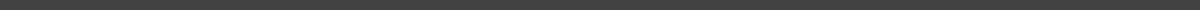 1 September, 2020 / 5:05pm - 5:47 / Online Via Zoom ATTENDEESAdvisors: Donna Jurich, Suzanne Maly Club Members: Kiara Imblum, Marisol Bejarano, Abigail Reyes, Diana Teran, Maddie Heinzel, Rosa Calderon, Lili Martinez, Jennifer Russell, Celina Rascon Other Attendees:AGENDAMeeting Agenda for Alpha Delta Kappa Collegiate Club– Tues. Sept. 1, 2020, 5pmLocation:  Zoom Meeting, 45minutes or lessMeeting called to order by Rosa Elena Calderon, PresidentBackground of Alpha Delta Kappa Organization Goals and Philosophy “The purpose of an Alpha Delta Kappa Collegiate Club is to support future educators while promoting educational excellence, professionalism, altruism, and world understanding. Some of the support for these future educators will come specifically from the Alpha Delta Kappa International Organization, primarily through the assistance of our local chapters and its members.”Role call: (Marisol will record attendance and will take minutes of this meeting)President  - Rosa Elena Calderon, Vice President - Lizette Liliana Martinez, Secretary - Marisol Isabel Bejarano, Treasurer - Celina Sabrina Rascon, Historian – Diana Teran, Public Relations Chair – ? Membership Chair –Abigail Reyes, Special Events Chair – Maddie Heinzel and Delanie DavisOther Members:  Jenny Russell, Adriana Hernandez, Inez Pinedo, Kiara Imblum, Julia Graziani, Marissa Romero, Cynthia Dillman (associate member), Ashley Rodriguez? Business Meeting:Announcements by Suzanne - Wish Lists sent to Az State President, Scholarships, Zoom meeting for Green Alliance Program this Friday Sept. 4th, 3-4pm, and Food Bank Virtual Hunger Walk Sept 12th, all day,Children’s book sale in College of Education lobby with Donna’s permission, profit can go to club to donate to a children’s program. Choosing an altruistic project individually?  How can this be done?Announcements or Reports from Donna?  Maria?ReportsPresident- Rosa will explain officer situation for this year. Juniors shadowing officers to learn their duties.Vice President-Lizette, Re- registration of the clubTreasurer Report:  Celina, scholarship deposits, payouts and balance in account now.Historian – Diana Teran, needs photos for our Photo Circle Page of you doing altruistic volunteering or student teaching (cannot show faces of students in the photos)Membership –Abigail, ideas of how to recruit for new membersNew Business:Re-registration of the club, Celina and Lizette are checking on this, recruiting students you may know who are beginning at U of A this Fall.  Freshmen and Sophomores are now welcomed into the club beginning this semester. Students from U of A South and Pima are also encouraged to join.Next Events: Zoom Green Meeting this Friday 3-4pm, F Bank Hunger Walk Sept. 12thNext general meeting:  Date??  Set date on Calendar.MEETING NOTESAnnouncements Jenny = New PR chair Social Media - Facebook, Instagram? Congratulations to scholarship winners! Friday September 4th, 3-4pm: Zoom detailing training for potential community service opportunity Can do on own time Food Bank Virtual Hunger Walk Sept 12th AltruisticHelps the community Gives recognition to your name/teamJennifer motions to do it, Maddie seconds the motion, Rosa passes the motion with unanimous support: we become a team for the Hunger walk Goal of $250 Children’s book sale Use the books as gifts? Donate the books? Suzanne will collect some of the books and we will figure out how to proceed at a later time Current members don’t have to cut ties! Always welcomed to check in or join their own chapter. Officer Situation:Recruiting is very important as most of us are currently seniors Online event?Get a slate of officers going to fill positions starting January Freshman & sophomores who are taking Education classes but not Education majors are allowed to join the club  See if any juniors are interested in our positions Lili will make group chat that spearheads recruitment efforts Treasurer Update from Celina: We have received many scholarship donations Current account balance of $2363.79 Celina is graduating in December, so Delaney Davis will be taking over as treasurer in coming year  Next meeting will be Thursday, September 17th at 5:00pm